ОТЧЕТо достижении целевых показателей муниципальной программы «Информационное общество – Урай» на 2019-2030 годы за 2023 годИсполнитель: Лобова Т.С.Телефон:29500 доб.909№Наименование целевого показателя муниципальной программыЕд. изм.Значение целевого показателя муниципальной программыЗначение целевого показателя муниципальной программыСтепень достижения целевого показателя <2>,  %Обоснование отклонений значений целевого показателя на конец отчетного года (при наличии)№Наименование целевого показателя муниципальной программыЕд. изм.Отчетный год(план)отчетный год (факт)12345671.Доля ОМСУ и муниципальных казенных учреждений, использующих в своей деятельности систему электронного документооборота (1)%100100100,02.Доля расходов на закупки и/или аренду отечественного программного обеспечения и платформ от общих расходов на закупку или аренду программного обеспечения ОМСУ(2)%Не менее 901001003.Доля муниципальных информационных систем обработки персональных данных, защищенных в соответствии с требованиями действующего законодательства (2)%100100100,04.Доля ОМСУ и муниципальных казенных учреждений, подключенных к корпоративной сети передачи данных ОМСУ%8082,35102,95.Средний срок простоя государственных и муниципальных систем в результате компьютерных атак(2)Час.10100,0Показатель является обратным, исполнен, т.к. в 2022 году компьютерных атак на государственные и муниципальные системы не зафиксировано.6.Количество информационных материалов о деятельности ОМСУ в теле- и радио эфирахШт.630648102,97.Количество публикаций о деятельности ОМСУ и социально-экономических преобразованиях в муниципальном образовании на страницах газеты «Знамя»Шт.5255251008.Количество просмотров официального сайта ОМСУ города Урай в информационно-телекоммуникационной сети «Интернет»Тыс.шт.670700,95104,69.Доверие к печатному источнику информации о деятельности ОМСУ, процентов от числа опрошенных респондентов, ответивших «доверяю» и «скорее доверяю»%6061,4102,3Ответственный исполнитель (соисполнитель)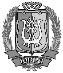 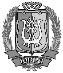 муниципальной программы,начальник управленияДОКУМЕНТ ПОДПИСАНЭЛЕКТРОННОЙ ПОДПИСЬЮСертификат  [Номер сертификата 1]Владелец [Владелец сертификата 1]Действителен с [ДатаС 1] по [ДатаПо 1]                   С.А. Осипова